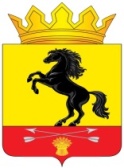                 АДМИНИСТРАЦИЯМУНИЦИПАЛЬНОГО ОБРАЗОВАНИЯ       НОВОСЕРГИЕВСКИЙ РАЙОН         ОРЕНБУРГСКОЙ ОБЛАСТИ                 ПОСТАНОВЛЕНИЕ___02.12.2022_____ №  ____980-п________                         п. НовосергиевкаО внесении изменений  в постановлениеадминистрации Новосергиевского районаот 01.03.2022 № 163-п  «Об утверждении положения об оплате труда работников муниципальных учреждений культуры, подведомственных отделу культуры администрации Новосергиевского района в новой редакции и о признании утративших силу некоторых нормативно-правовых актов»	В соответствии с постановлением администрации Новосергиевского района от 25.11.2022 №948-п «Об индексации заработной платы работников муниципальных учреждений Новосергиевского района Оренбургской области в 2023 году»:   1. Внести изменения в приложение к постановлению администрации Новосергиевского района от 01.03.2022 № 163-п «Об утверждении положения об оплате труда работников муниципальных учреждений культуры, подведомственных отделу культуры администрации Новосергиевского района в новой редакции и о признании утративших силу некоторых нормативно-правовых актов», (в редакции  постановлений  администрации Новосергиевского района от 16.05.2022 № 385-п, от 07.06.2022 № 481-п):1.1. Пункт 2.1. изложить в новой редакции: «2.1. Размеры окладов (должностных окладов, далее – оклады) работников муниципальных учреждений   устанавливаются на основе отнесения занимаемых ими должностей служащих к ПКГ утвержденных Приказами Министерства здравоохранения и социального развития РФ от 31.08.2007  №570 «Об утверждении профессиональных квалификационных групп должностей работников культуры, искусства и кинематографии», от 29.05.2008  № 247н « Об утверждении профессиональных квалификационных групп общеотраслевых должностей руководителей, специалистов и служащих», от 05.05.2008 №216н «Об утверждении профессиональных квалификационных групп должностей работников образования»:По должностям работников, не включенным в профессиональные квалификационные группы, размеры окладов (должностных окладов) устанавливаются в зависимости от сложности труда.1.2. Пункт 3.1. изложить в новой редакции: «3.1. Размеры окладов рабочих муниципальных учреждений, устанавливаются в зависимости от выполняемых работ и на основе отнесения занимаемых ими должностей к ПКГ, утвержденных приказами Министерства здравоохранения и социального развития РФ от 14.03.2008 №121н «Об утверждении профессиональных квалификационных групп профессий рабочих культуры, искусства и кинематографии», от 29.05.2008 № 248н «Об утверждении профессиональных квалификационных групп общеотраслевых профессий рабочих»:1.3. Подпункт «г» пункта 6.2. изложить в новой редакции: «г)  премиальные выплаты  – устанавливаются с целью поощрения руководителей и работников: - за общие результаты труда по итогам работы за период (месяц, квартал, год). Премирование производится в целях усиления материальной заинтересованности руководителей и штатных работников в достижении конкретных результатов работы и в качестве поощрения за проявленную инициативу, особые достижения и личный вклад в работу учреждений по направлениям учебно-воспитательной, концертно-просветительской, организационной и хозяйственной деятельности. При назначении руководителю и работнику премии  учитывается:- интенсивность и эффективность проведенных с его участием мероприятий, направленных на повышение результатов учебно-воспитательной, методической, творческой, просветительской, кадровой и хозяйственной деятельности учреждения;- проявленная творческая инициатива в применении современных методов организации труда;- активное внедрение в  творческий и образовательный процесс инновационных форм и методов работы;- организация, проведение и личное участие в социально значимых мероприятиях, направленных на повышение авторитета и имиджа учреждения на муниципальном, областном, всероссийском и международном уровне (связь со СМИ, работа общественностью, депутатами, с родителями, участие в благотворительных акциях, творческих проектах и др.);- особый режим работы, связанный с подготовкой и результативным участием в мероприятиях повышенного уровня профессиональной сложности (фестивали, конкурсы, выставки и др.);- отсутствие замечаний по реализации образовательных программ  и ведению документации;- исполнение работ, находящихся за пределами должностной компетенции руководителя;- иные дополнительные основания, способствующие повышению качества и эффективности работы учреждения по всем направлениям его деятельности. Премирование осуществляется на основе индивидуальной оценки труда каждого руководителя и работника, его личного вклада в обеспечение выполнения учреждением уставных  задач и договорных обязательств.Конкретный размер премий определяется как в абсолютном значении, так и в процентном отношении к окладу (должностному окладу) до 200%.Премии не выплачиваются:- лицам, уволенным по собственному желанию;- лицам, вновь принятым на работу и отработавшим менее одного месяца;- лицам, на которых наложено дисциплинарное взыскание, в течение всего срока действия дисциплинарного взыскания;- в период временной нетрудоспособности.Руководителям муниципальных учреждений культуры ежеквартально с целью поощрения за достижение ключевых показателей  эффективности  работы по реализации программы «Пушкинская карта». Размер премии определяется индивидуально и устанавливается до 40 % от оклада (должностного оклада).Премии, предусмотренные настоящим Положением, учитываются в составе средней заработной платы для исчисления пенсий, отпусков, пособий по временной нетрудоспособности и т.д.»2.   Контроль за исполнением настоящего постановления возложить на начальника  МКУ «Отдел культуры администрации Новосергиевского района оренбургской области» 3. Постановление вступает в силу  с момента его опубликования на официальном сайте администрации Новосергиевского района и       распространяется на правоотношения, возникшие с 01 января  2023 года.Глава администрации района                                                              А.Д. Лыков   Разослано: финансовому отделу, отделу культуры, МКУ «Центр бюджетного  (бухгалтерского) учета и отчетности администрации Новосергиевского района», орготделу,  прокурору.ПрофессиональныеквалификационныегруппыДолжностиСумма должностного оклада, руб.Должности работников культуры, искусства и кинематографии среднего звенааккомпаниатор,культорганизатор, руководитель кружка12679Должности работников культуры, искусства и кинематографии ведущего звенахудожник-постановщик,методист библиотеки, методист клубного учреждения,специалист по методике клубной работы, звукооператор, библиотекарь, библиограф, редактор библиотеки, главный библиотекарь, хранитель фондов13346Должности руководящего состава учреждений культуры, искусства и кинематографии художественный руководитель,режиссер, дирижер, балетмейстер, хормейстер, режиссер массовых представлений, руководитель клубного формирования- любительского объединения, заведующий сектором информационных ресурсов16015Должности педагогических работников4 квалификационный уровеньпреподаватель10891Должности педагогических работников 2 квалификационный уровеньконцертмейстер10299Общеотраслевые должности служащих первого уровня1 квалификационный уровеньсекретарь,делопроизводитель10143Общеотраслевые должности служащих третьего уровня1 квалификационный уровеньинженер по охране труда,11692Размеры окладов работников учреждений культуры, занимающих должности работников культуры, которые не отнесены в ПКГ - заведующий СДК, СК. Размеры окладов работников учреждений культуры, занимающих должности работников культуры, которые не отнесены в ПКГ - заведующий СДК, СК. 16015ПрофессиональныеквалификационныегруппыДолжностиСумма должностного оклада, руб.Профессии рабочих культуры, искусства и кинематографии первого уровнякостюмер 10143Общеотраслевые профессии рабочих первого уровня1 квалификационного уровнядворник, рабочий по комплексному обслуживанию  и ремонту зданий 2 разряда, уборщик служебных помещений, сторож (вахтер)10143